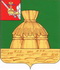 АДМИНИСТРАЦИЯ НИКОЛЬСКОГО МУНИЦИПАЛЬНОГО РАЙОНАПОСТАНОВЛЕНИЕ11.01.2022 года		                                                                                                               № 6г. НикольскО внесении изменений в административный регламент предоставления муниципальной услуги по предоставлению земельных участков, находящихся в муниципальной собственности  либо государственная собственность на которые не разграничена, на которых расположены здания, сооружения, утвержденный постановлением администрации Никольского муниципального района от 16.12.2019 года  № 1291В целях приведения административного регламента в соответствие с действующим законодательством, руководствуясь статьей 33 Устава Никольского муниципального района, администрация Никольского муниципального районаПОСТАНОВЛЯЕТ:          1. Внести в административный регламент предоставления муниципальной услуги по предоставлению земельных участков, находящихся в муниципальной собственности либо государственная собственность на которые не разграничена, на которых расположены здания, сооружения, утвержденный постановлением администрации Никольского муниципального района от 16.12.2019 года  № 1291 (далее – административный регламент) следующие изменения:1.1. В абзаце втором пункта 1.5.4 слово «заявление» заменить словом «обращение».1.2. Наименование подраздела «Нормативные правовые акты, непосредственно регулирующие отношения, возникающие в связи с предоставлением муниципальной услуги, с указанием их реквизитов» раздела 2  изложить в следующей редакции:«Правовые основания для предоставления муниципальной услуги».1.3. Наименование  подраздела «Исчерпывающий перечень документов, необходимых в соответствии с нормативными правовыми актами для предоставления муниципальной услуги и услуг, которые являются необходимыми и обязательными для предоставления муниципальной услуги, подлежащих представлению заявителем» раздела 2 изложить в следующей редакции:«Исчерпывающий перечень документов, необходимых в соответствии с законодательными или иными нормативными правовыми актами для предоставления муниципальной услуги которые заявитель вправе представить самостоятельно».1.4. Наименование подраздела «Исчерпывающий перечень документов, необходимых в соответствии с нормативными правовыми актами для предоставления муниципальной услуги и услуг, которые являются необходимыми и обязательными для предоставления муниципальной услуги, которые находятся в распоряжении государственных органов, органов местного самоуправления и иных организаций  и которые заявитель вправе представить» раздела 2 изложить в следующей редакции:«Исчерпывающий перечень документов, необходимых в соответствии с законодательными или иными нормативными правовыми актами для предоставления муниципальной услуги которые заявитель вправе представить по собственной инициативе, так они подлежат представлению в рамках межведомственного информационного взаимодействия».1.5. Пункт 2.8. изложить в следующей редакции: «2.8. Оснований для отказа в приеме заявления и документов, необходимых для предоставления муниципальной услуги, не имеется».1.6. Подпункт 2 пункта 2.9.3 изложить в следующей редакции:«2) указанный в заявлении о предоставлении земельного участка земельный участок предоставлен на праве  постоянного (бессрочного) пользования, безвозмездного пользования, пожизненного наследуемого владения или аренды, за исключением случаев, если с заявлением о предоставлении земельного участка обратился обладатель данных прав или подано заявление о предоставлении земельного участка в соответствии с подпунктом 10 пункта 2 статьи 39.10 земельного Кодекса Российской Федерации»;1.7. Наименование подраздела «Размер и основания взимания государственной пошлины или иной платы, взимаемой за предоставление муниципальной услуги» раздела 2 изложить в следующей редакции:«Размер платы, взимаемой с заявителя при предоставлении муниципальной услуги, и способы ее взимания в случаях, предусмотренных федеральными законами, принимаемыми в соответствии  с ними иными нормативными правовыми актами Российской Федерации, нормативными правовыми актами субъектов Российской Федерации, муниципальными правовыми актами»;1.8. Наименование подраздела «Срок регистрации запроса заявителя о предоставлении муниципальной услуги, в том числе в электронной форме» раздела 2 изложить в следующей редакции:«Срок регистрации запроса заявителя о предоставлении муниципальной услуги»;1.9. Наименование подраздела «Требования к помещениям, в которых предоставляется муниципальная услуга, к месту ожидания и приема заявителей, размещению и оформлению визуальной, текстовой и мультимедийной информации о порядке предоставления таких услуг, в том числе к обеспечению доступности для лиц с ограниченными возможностями здоровья указанных объектов» раздела 2 изложить в следующей редакции:«Требования к помещениям, в которых предоставляется муниципальная услуга, к залу ожидания, местам для заполнения запросов о предоставлении муниципальной услуги, информационным стендам  с образцами заполнения и перечнем документов, необходимых для предоставления муниципальной услуги, в том числе к обеспечению доступности для инвалидов указанных объектов в соответствии с законодательством Российской Федерации о социальной защите инвалидов».1.10. Пункты  2.14.1-2.14.5 изложить в следующей редакции: 2.14.1. Центральный вход в здание Уполномоченный орган (МФЦ), в котором предоставляется муниципальная услуга, оборудуется вывеской, содержащей информацию о наименовании и режиме работы Уполномоченного органа (МФЦ).2.14.2. Вход в здание, в котором предоставляется муниципальная услуга, оборудуется в соответствии с требованиями, обеспечивающими возможность беспрепятственного входа инвалидов в здание и выхода из него (пандус, поручни).2.14.3. Гражданам, относящимся к категории инвалидов, включая инвалидов, использующих кресла-коляски и собак-проводников, обеспечиваются:возможность самостоятельного передвижения по зданию, в котором предоставляется муниципальная услуга, в целях доступа к месту предоставления услуги, в том числе с помощью сотрудников Уполномоченного органа (МФЦ);возможность посадки в транспортное средство и высадки из него перед входом в здание, где предоставляется муниципальная услуга, в том числе с использованием кресла-коляски и при необходимости с помощью сотрудников Уполномоченного органа (МФЦ);сопровождение инвалидов, имеющих стойкие нарушения функций зрения и самостоятельного передвижения, по территории здания, в котором предоставляется муниципальная услуга;содействие инвалиду при входе в здание, в котором предоставляется муниципальная услуга, и выходе из него, информирование инвалида о доступных маршрутах общественного транспорта;надлежащее размещение носителей информации, необходимой для обеспечения беспрепятственного доступа инвалидов к местам предоставления муниципальной услуги с учетом ограничения их жизнедеятельности, в том числе дублирование необходимой для получения муниципальной услуги звуковой и зрительной информации, а также надписей, знаков и иной текстовой и графической информации знаками, выполненными рельефно-точечным шрифтом Брайля и на контрастном фоне;обеспечение допуска в здание, в котором предоставляется муниципальная услуга, собаки-проводника при наличии документа, подтверждающего ее специальное обучение, выданного по форме и в порядке, утвержденным приказом Министерства труда и социальной защиты Российской Федерации от 22 июня 2015 года № 386н;оказание инвалидам помощи, необходимой для получения в доступной для них форме информации о правилах предоставления муниципальной услуги, в том числе об оформлении необходимых для получения муниципальной услуги документов и совершении ими других необходимых для получения муниципальной услуги действий;предоставление инвалидам по слуху при необходимости муниципальной услуги с использованием русского жестового языка, включая обеспечение допуска в здание, где предоставляется муниципальная услуга, сурдопереводчика, тифлосурдопереводчика;адаптация официального сайта Уполномоченного органа (МФЦ)в сети «Интернет» для лиц с нарушением зрения (слабовидящих);оказание должностными лицами Уполномоченного органа (МФЦ) иной необходимой инвалидам помощи в преодолении барьеров, мешающих получению ими услуг наравне с другими лицами.2.14.4. На территории, прилегающей к зданию, в котором предоставляется муниципальная услуга, организуются места для парковки транспортных средств, в том числе места для парковки транспортных средств инвалидов. Доступ заявителей к парковочным местам является бесплатным.2.14.5. Помещения, предназначенные для предоставления муниципальной услуги, должны соответствовать санитарно-эпидемиологическим правилам и нормативам.В помещениях, предназначенных для предоставления муниципальной услуги, на видном месте помещаются схемы размещения средств пожаротушения и путей эвакуации.2.14.6. Места ожидания и приема заявителей должны быть удобными для заявителей, оборудованы столами, стульями, обеспечены бланками заявлений, образцами их заполнения, канцелярскими принадлежностями.Места информирования, предназначенные для ознакомления заинтересованных лиц с информационными материалами, оборудуются информационными стендами, папками, наглядной информацией, перечнем документов, необходимых для предоставления муниципальной услуги, а также текстом административного регламента.Информация дублируется знаками, выполненными рельефно-точечным шрифтом Брайля и на контрастном фоне.Административный регламент, муниципальный правовой акт о его утверждении и перечень должностных лиц, ответственных за предоставление муниципальной услуги, а также нормативные правовые акты, регулирующие предоставление муниципальной услуги, должны быть доступны для ознакомления на бумажных носителях, а также в электронном виде.Прием заявителей осуществляется в местах предоставления муниципальной услуги в специально выделенных для этих целей помещениях - кабинетах для приема заявителей.Кабинеты для приема заявителей в Уполномоченном органе (МФЦ) оборудуются информационными табличками (вывесками) с указанием номера кабинета.Таблички на дверях кабинетов или на стенах должны быть видны посетителям. Кабинеты для приема заявителей оборудуются сидячими местами (стульями, кресельными секциями).»;1.11. Наименование раздела 3 «Состав, последовательность и сроки выполнения административных процедур (действий)» изложить в следующей редакции:« III. Состав, последовательность и сроки выполнения административных процедур, требования к порядку их выполнения,  в том числе особенности выполнения административных процедур в электронной форме, а также особенности выполнения административных процедур в многофункциональных центрах».2. Настоящее постановление вступает в силу после официального опубликования в газете «Авангард» и подлежит размещению на официальном сайте администрации Никольского муниципального района в информационно-телекоммуникационной сети «Интернет».Руководитель администрацииНикольского муниципального  района                                                               А.Н. Баданина 